«Зачем нужно развивать мелкую моторику?»В последние годы отмечается тенденция на увеличение количества детей с отклонениями в развитии речи. Эти отклонения связаны с неблагополучными экологическими условиями, различными инфекциями, течением беременности и родов, недостаточным общением с ребенком и др. 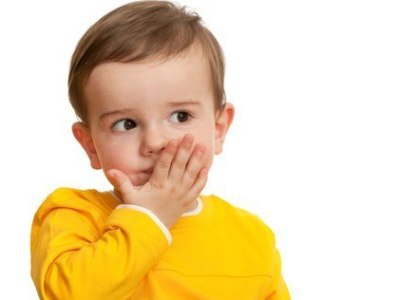 Проблема исправления речи в наше время является актуальной. Учитывая, что речевые отклонения возникают в раннем возрасте и их необходимо своевременно выявлять и исправлять.Научно установлено, что уровень развития речи детей находится в прямой зависимости от степени сформированности тонких движений пальцев рук. Вот почему работа по развитию мелкой моторики является важной составляющей в развитии речи у ребенка.Движения рук человека формируются в процессе воспитания и обучения как результат ассоциативных связей, возникающих при работе зрительного, слухового и речедвигательного анализаторов. Выполняя пальчиками различные упражнения, ребенок достигает хорошего уровня развития мелкой моторики рук, которая не только оказывает благоприятное влияние на развитие речи (так как при этом индуктивно происходит возбуждение в речевых центрах мозга), но и подготавливает ребенка к рисованию, а в дальнейшем, к письму. 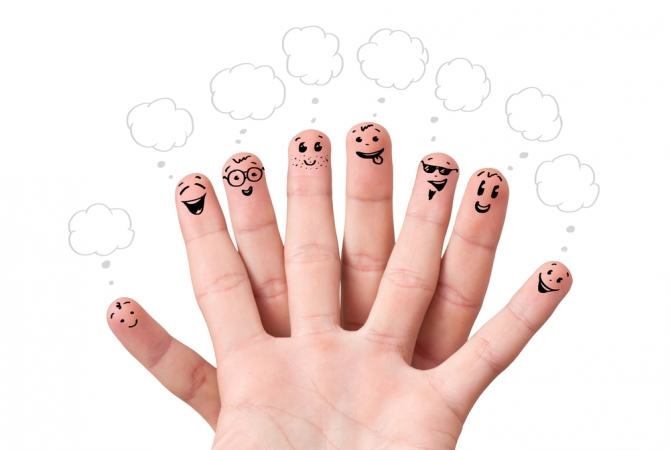 Кисть руки – это орган речи, такой же как и артикуляционный аппарат. В.А. Сухомлинский отмечал: «Истоки способностей и дарования детей находятся на кончиках пальцев. От пальцев, образно говоря, идут тончайшие ручейки, которые питают источник творческой мысли». Это совершенно справедливо, ведь кисть руки имеет наибольшее представительство в моторной зоне коры головного мозга. Мелкая моторика рук – это разнообразные движения пальчиками и ладонями. Крупная моторика – движения всей рукой и всем телом.  Развивая мелкую моторику,  ребенок развивает память, внимание, словарный запас. Еще 20 лет назад родителям, а вместе с ними и детям, приходилось больше делать руками: перебирать крупу, стирать белье, вязать, вышивать. Сейчас же на каждое занятие есть по машине. 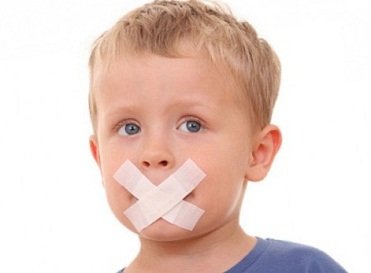 Следствие слабого развития общей моторики, и в частности - руки, общая неготовность большинства современных детей к письму или проблемы с речевым развитием. Однако даже если речь ребенка в норме, это вовсе не значит, что ребенок хорошо управляется со своими руками. Если в возрасте 4-5 лет завязывание шнурков вызывает у ребенка затруднения, а из пластилина, кроме шариков и колбасок ничего не лепится, если в 6 лет пришивание настоящей пуговицы – невыполнимая и опасная задача, а в 3 года ребенок не может сам натянуть колготки, одеть носки, сандалики и т.д. – значит ваш ребенок не исключение. Чтобы малыш овладевал новыми навыками, нужно превратить обучение в игру, не отступать, не забывать хвалить ребенка, не выполнять все за него.К сожалению, о проблемах с координацией движений и мелкой моторикой большинство родителей, узнают только перед школой, Это оборачивается форсированной нагрузкой на ребенка: кроме усвоения новой информации, приходится еще учиться удерживать в непослушных пальцах ручку, карандаш.Что же делать, если обнаружился недостаточно высокий уровень развития тонкой моторики? Во-первых, нужно набраться терпения и постепенно, шаг за шагом, исправлять этот недостаток. А во-вторых, заниматься развитием руки не время от времени, а систематически, каждый день. Руки – инструмент тонкий, и «настраиваются» они в течение долгого времени. В настоящее время существует множество игр и упражнений, направленных на развитие тонкой моторики рук. В детских журналах есть много развлекательно-развивающих занятий: лабиринты, дорисовка и раскрашивание картинок. Важно приучать ребенка стремиться делать все аккуратно, если сразу не получается, не следует ругать его, торопить. Необходимо поощрять его, вселять уверенность.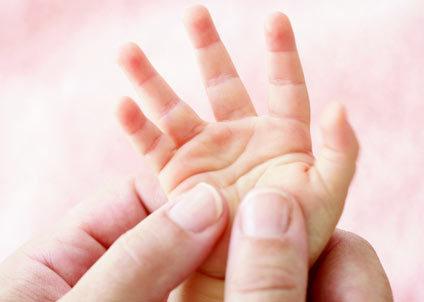 Рекомендации для развития мелкой моторики.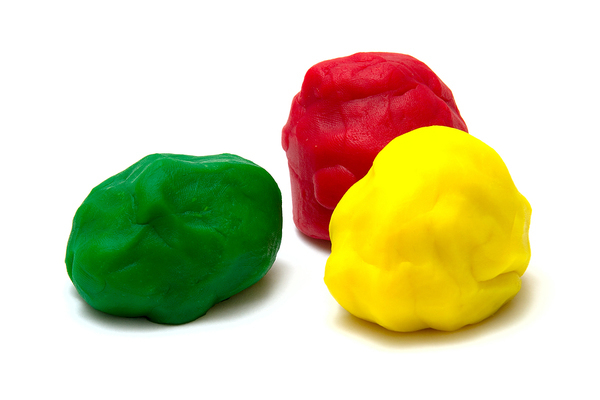 Разминать пальцами тесто, глину, пластилин, лепить что-нибудь;Нанизывать бусинки, пуговки на нитки, шнурки;Завязывать узлы на тонкой и толстой веревке;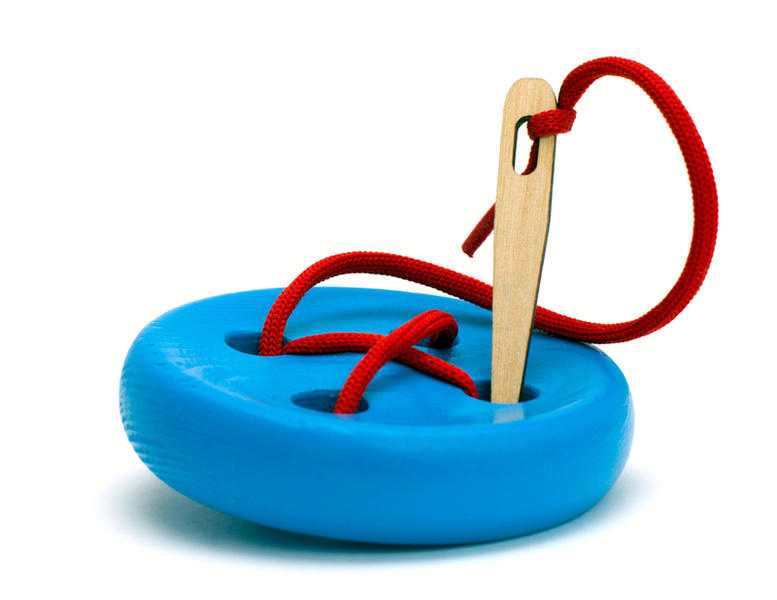 Заводить будильник, заводные игрушки ключиком;Штриховать, рисовать, раскрашивать карандашом, мелками, красками;Резать ножницами (желательно небольшого размера)Конструировать из бумаги (для раннего возраста рвать на кусочки, сминать, скатывать);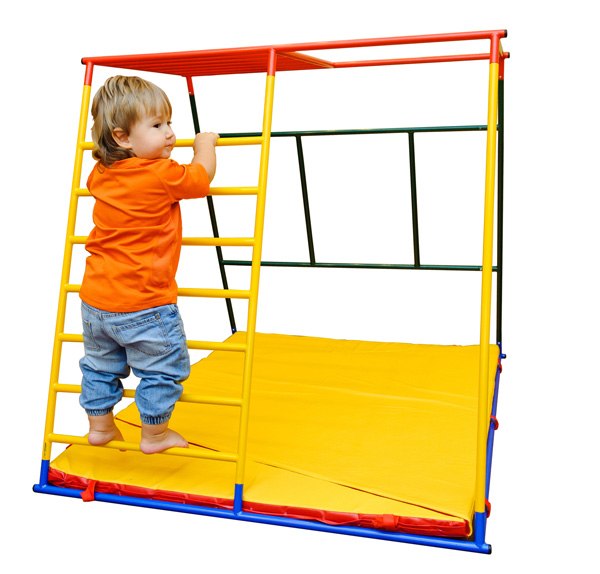 Заниматься на снарядах, где требуется захват пальцами (кольца, лесенка, перекладина);Хлопать в ладоши тихо, громко, в разном темпе.Если у вас есть дача или приусадебный участок – привлекайте ребенка к сбору ягод.Когда вы готовите, пусть ребенок вместе с вами лепит из теста. Посмотрите, как ребенок моет, вытирает рука. Научите его тщательно мыть каждый пальчик, а потом вытирать полотенцем. 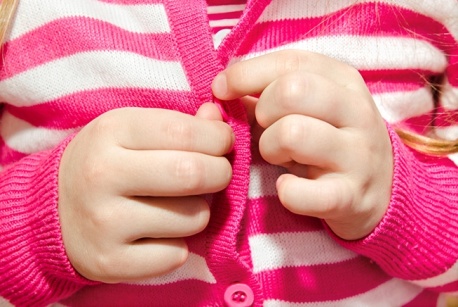 Хорошо, когда ребенок сам застегивает пуговицы. Вспомните русский народный фольклор: игры с пальчиками: «Сорока-сорока, кашу варила...»«Ладушки – ладушки...»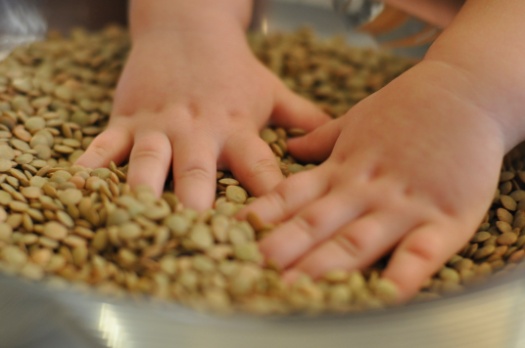 Игры с горохом, бобами, фасолью. Массаж кистей рук «колючими мячиками», карандашом с гранями, катание между ладонями. Игры с прищепками: (оденем ежику иголки, солнышку – лучики, повесим платочки сушиться)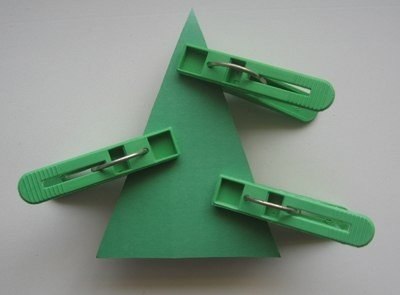 Игры с мозаикой, пирамидками, вкладышами, кубиками и т.д.